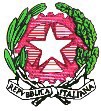 Liceo Scientifico Statale “Elio Vittorini” - 20146 MilanoVia Mario Donati, 5 - Tel. 02.47.44.48 – 02.42.33.297 - fax 02.48.95.43. 15 - cod. fisc. 80129130151                                Sito internet: www.eliovittorini.edu.it -  e-mail: segreteria@eliovittorini.itSCHEDA DI SINTESI A CURA DEL CONSIGLIO DI CLASSECLASSE 3D   DATA  APPROVAZIONE   3/11/2022. CONTENUTO – TEMA TRASVERSALE INDIVIDUATO: PER LA CLASSESocietà e legalitàAMBITI E TRAGUARDI DI COMPETENZA (*)Milano, 2 novembre  2022							Al DIRIGENTE SCOLASTICOOGGETTORichiesta di attivazione / autorizzazione per l’intervento di esperti esterni e/o di uscite didattiche – visite guidate all’interno del curricolo trasversale di Educazione Civica della classe 3DIL CONSIGLIO DI CLASSERiunitosi in data 14 ottobre 2022 (meglio inserire data di novembre)  ha approvato il curricolo trasversale di Educazione Civica per l’anno scolastico 2022-23  come da scheda di sintesi predisposta collegialmente e inviata dal segretario del Consiglio tramite posta elettronica al Dirigente Scolastico.Ad integrazione degli apporti didattici dei docenti di disciplina, individuati come parte attiva del curricolo trasversale deliberato dal Consiglio di Classe, ha previsto:X la presenza di esperti esterniX  un’uscita didattica al Tribunale di MilanoX Progetto promosso dall’Associazione ValeriaX di inserire all’interno del Piano delle Uscite Didattiche che sarà deliberato dal Collegio Docenti e poi autorizzato dal Dirigente Scolastico la seguente visita guidata /uscita didattica: Uscita didattica al Tribunale di Milano. IL COORDINATORE		                                   			IL SEGRETARIOFulvio Baldin                                                         Luisa PulsinelliAMBITOTRAGUARDI DI COMPETENZA (*)CURVATURA CURRICOLARE (**)RISULTATI DI APPRENDIMENTO /OBIETTIVI SPECIFICI DI APPRENDIMENTO(***)ORE COSTITUZIONE, diritto (nazionale e internazionale), legalità e solidarietàsa rispondere ai propri doveri di cittadino ed esercitare con consapevolezza i propri dirittiSaper ricercare con coraggio la verità Saper capire cosa comporta l’uso delle sostanze stupefacenti nella commissione di reatiSaper promuovere l’apprendimento di valori quali la giustizia, l’uguaglianza e il rispetto di sé e degli altriSensibilizzare gli studenti sul tema della violenza sotto il profilo etico, giuridico e legaleDeclinazione curricolare (disciplina/e implicata/e)IngleseDiritto: Conferenza di Fiammetta Borsellino “per amore della verità”Diritto: incontro con due Magistrati del Tribunale di Milano all’interno del progetto legalitàDiritto Progetto ValeriaStoriaLa Magna Carta e la Carta dei diritti dell’ONU (3+1 pentamestre)Il concetto di legalitàArticoli del codice penaleProblematiche legate alla delinquenza giovanileMaxiprocesso a Cosa Nostra dell’86. L’organizzazione  Cosa Nostra.53226 ore (comprende lavoro in aula, verifica in aula nel primo periodo. Lavoro in aula e verifica come lavoro a casa nel secondo periodo). SVILUPPO SOSTENIBILE, educazione ambientale, conoscenza e tutela del patrimonio e del territorio,Costruire il senso di legalità maturando la consapevolezza del legame imprescindibile fra le persone e la cura del pianetaDeclinazione curricolare: (disciplina/e implicata/e)ArteDirittoPicasso (Guernica primo quadrimestre)Diritti e doveri dell’uomo rispetto all’ambiente ( nel pentamestre)62CITTADINANZA DIGITALEDeclinazione curricolare: (disciplina/e implicata/e)StoriaSito della DIA2COMPETENZE TRASVERSALI (****)Attività pratica e/o di cittadinanza attiva proposta agli studentiDocente che la illustrerà e la valuterà:Diritto nel pentamestreDiritto nel pentamestreUscita presso il Tribunale di MilanoSimulazione di un processo penale42totale34 ore 